Vice Chancellor for Research Office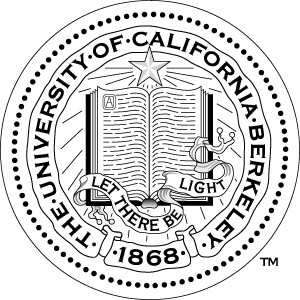 REAPPOINTMENT FORM (RA-Represented)NON-SENATE ACADEMIC TERM APPOINTEESREAPPOINTMENT APPROVALPRINCIPAL INVESTIGATOR	Date	SUPERVISOR (if different from PI)	DateDIRECTOR	Date	ASSOCIATE VICE CHANCELLOR FOR RESEARCH	DateNOTICE TO APPOINTEE:In accordance with the UAW-RA contract Article 26 (https://ucnet.universityofcalifornia.edu/labor/bargaining-units/ra/contract.html), this is a term appointment, which is self- terminating on the end date stated. By signing this document you agree to the terms of this appointment as described above. Your supervisor will be:     . We hope you will accept this appointment and look forward to your continued involvement with the University of California, Berkeley.NAME:     UNIT:     CURRENT APPOINTMENTCURRENT APPOINTMENTCURRENT APPOINTMENTCURRENT APPOINTMENTCURRENT APPOINTMENTTitle:     Step:     Title Code:     % Time:     Begin Date:     End Date:     Date of Last Review or Initial Appointment to Title:     Date of Last Review or Initial Appointment to Title:     Annual Salary: $     Check if:Off-ScaleDecoupled (Base: $     	+ Increment: $     	)Off-ScaleDecoupled (Base: $     	+ Increment: $     	)Monthly Salary: $      U.S. Citizen / Permanent Resident U.S. Citizen / Permanent ResidentVisa Type:     Visa End Date:     Country:     PROPOSED REAPPOINTMENT TERMSPROPOSED REAPPOINTMENT TERMSPROPOSED REAPPOINTMENT TERMSPROPOSED REAPPOINTMENT TERMSPROPOSED REAPPOINTMENT TERMSPROPOSED REAPPOINTMENT TERMSPROPOSED REAPPOINTMENT TERMSPROPOSED REAPPOINTMENT TERMSPROPOSED REAPPOINTMENT TERMSPROPOSED REAPPOINTMENT TERMSPROPOSED REAPPOINTMENT TERMSTitle:     Title:     Step:     Step:     Step:     Step:     Title Code:     Title Code:       % Time:       % Time:     Begin Date:     Begin Date:     End Date:     Date Next Review:     Date Next Review:     Date Next Review:     Date Next Review:     Annual Salary: $     Annual Salary: $     Check if:Off-ScaleDecoupled (Base: $     	+ Increment: $     	)Off-ScaleDecoupled (Base: $     	+ Increment: $     	)Off-ScaleDecoupled (Base: $     	+ Increment: $     	)Off-ScaleDecoupled (Base: $     	+ Increment: $     	)Off-ScaleDecoupled (Base: $     	+ Increment: $     	)Off-ScaleDecoupled (Base: $     	+ Increment: $     	)Monthly Salary: $     Monthly Salary: $     U.S. Citizen / Permanent ResidentU.S. Citizen / Permanent ResidentU.S. Citizen / Permanent ResidentVisa Type:     Visa Type:     Visa Type:     Visa Type:       Visa End Date:       Visa End Date:     Country:     Country:     GENERAL RESPONSIBILITIESGENERAL RESPONSIBILITIESGENERAL RESPONSIBILITIESGENERAL RESPONSIBILITIESGENERAL RESPONSIBILITIESGENERAL RESPONSIBILITIESGENERAL RESPONSIBILITIESGENERAL RESPONSIBILITIESGENERAL RESPONSIBILITIESGENERAL RESPONSIBILITIESGENERAL RESPONSIBILITIESFUNDING SOURCEFUNDING SOURCEFUNDING SOURCEFUNDING SOURCEFUNDING SOURCEFUNDING SOURCEFUNDING SOURCEFUNDING SOURCEFUNDING SOURCEFUNDING SOURCEFUNDING SOURCE%       Funding Agency       Funding Agency       Funding Agency     Agency Type Fund  Dept ID  Dept IDProgramChartfield 1  Chartfield 2COMMENTSCOMMENTSCOMMENTSCOMMENTSCOMMENTSCOMMENTSCOMMENTSCOMMENTSCOMMENTSCOMMENTSCOMMENTS